Трамвайный маршрут № 5«пл. Южная – пл. Батенькова – пл. Южная»Перевозчик ТГУМП «ТТУ», генеральный директор Максимов Пётр Тимофеевич, тел. 999-646. Диспетчер: 999-653пл. Южная – пл. БатеньковаПлощадь ЮжнаяТранспортное кольцоЛентаУлица АртемаТомск-IПлощадь КироваТрамвайное депоУлица ЕнисейскаяКомсомольский проспектУлица ЛебедеваУлица КиевскаяГородская больницаУлица ГоголяПереулок ПлехановаПлощадь Батеньковапл. Южная – пл. БатеньковаПлощадь ЮжнаяТранспортное кольцоЛентаУлица АртемаТомск-IПлощадь КироваТрамвайное депоУлица ЕнисейскаяКомсомольский проспектУлица ЛебедеваУлица КиевскаяГородская больницаУлица ГоголяПереулок ПлехановаПлощадь Батеньковапл. Южная – пл. БатеньковаПлощадь ЮжнаяТранспортное кольцоЛентаУлица АртемаТомск-IПлощадь КироваТрамвайное депоУлица ЕнисейскаяКомсомольский проспектУлица ЛебедеваУлица КиевскаяГородская больницаУлица ГоголяПереулок ПлехановаПлощадь Батенькова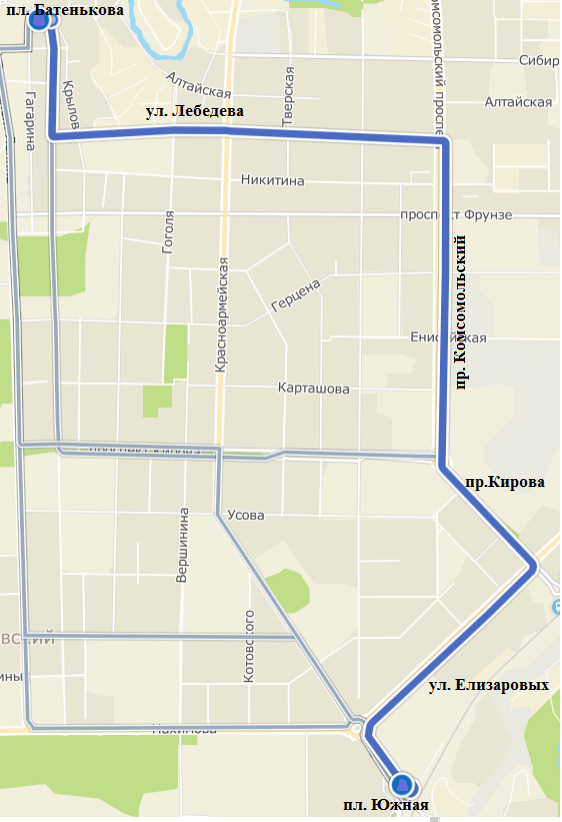 пл. Батенькова – пл. ЮжнаяПлощадь БатеньковаПереулок ПлехановаУлица ГоголяГородская больницаУлица КиевскаяУлица ЛебедеваКомсомольский проспектУлица ЕнисейскаяТрамвайное депоПлощадь КироваТомск-IУлица АртемаЛентаТранспортное кольцоПлощадь Южнаяпл. Батенькова – пл. ЮжнаяПлощадь БатеньковаПереулок ПлехановаУлица ГоголяГородская больницаУлица КиевскаяУлица ЛебедеваКомсомольский проспектУлица ЕнисейскаяТрамвайное депоПлощадь КироваТомск-IУлица АртемаЛентаТранспортное кольцоПлощадь Южнаяпл. Батенькова – пл. ЮжнаяПлощадь БатеньковаПереулок ПлехановаУлица ГоголяГородская больницаУлица КиевскаяУлица ЛебедеваКомсомольский проспектУлица ЕнисейскаяТрамвайное депоПлощадь КироваТомск-IУлица АртемаЛентаТранспортное кольцоПлощадь ЮжнаяВыезд из паркаПрибытие на конечную станциюИнтервалы движения в будние дни, минИнтервалы движения в будние дни, минИнтервалы движения в будние дни, минИнтервалы движения в будние дни, минИнтервалы движения в будние дни, минИнтервалы движения в будние дни, минИнтервалы движения в будние дни, минУбытие с конечной станцииЗаход в паркВыезд из паркаПрибытие на конечную станциюс 06:00до 07:00с 06:00до 07:00с 07:00до 10:00с 10:00до 12:00с 12:00до 16:00с 16:00до 19:00с 19:00до 21:00Убытие с конечной станцииЗаход в парк6:26пл.Южная 6:38пл.Батен. 7:04252515-1615-292915-1628пл.Южная 20:09пл.Батен.  20:3721:13Выезд из паркаПрибытие на конечную станциюИнтервалы движения в выходные дни, минИнтервалы движения в выходные дни, минИнтервалы движения в выходные дни, минИнтервалы движения в выходные дни, минИнтервалы движения в выходные дни, минИнтервалы движения в выходные дни, минИнтервалы движения в выходные дни, минУбытие с конечной станцииЗаход в паркВыезд из паркаПрибытие на конечную станциюс 07:00до 08:00с 07:00до 08:00с 08:00до 11:00с 11:00до 13:00с 13:00до 15:00с 15:00до 19:00с 19:00до 20:00Убытие с конечной станцииЗаход в парк6:59пл.Южная 7:08пл.Батен. 7:34292925282722-2628пл.Южная 20:18пл.Батен. 20:4421:20